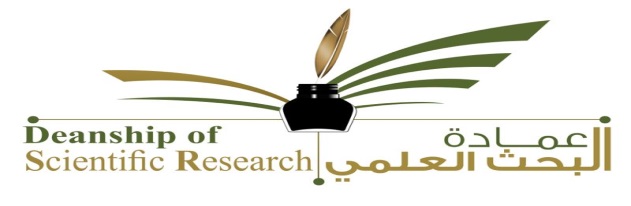 نموذج دعم النشر العلمي في المجلات العالمية المصنفةقرار مركز البحوثقرار العمادة:اسم الباحثالكليةالقسمالبريد الإلكترونيالجوالمركز البحوث التابع لهعنوان البحثاسم المجلةISSN للمجلةمعامل التأثير قاعدة البيانات المصنف بها المجلةرقم ايبان حسابك البنكىاسم البنك والفرعقبول الطلبرفض الطلب قبول الطلبرفض الطلب